ПСИХОЛОГІЯ ОСОБИСТОСТІВикладач:Скрипаченко Тетяна Вікторівна, кандидат психологічних наук, доценткафедри психологіїКафедра: психології, навчальний корпус ЗНУ № 8, ауд. 220E-mail: skripachenko14@gmail.comТелефон: 288-76-46 (кафедра психології)Сторінка дисципліни на платформі СЕЗН (Moodle): https://moodle.znu.edu.ua/course/view.php?id=3570Інші засоби зв’язку: Viber, e-mail.ОПИС НАВЧАЛЬНОЇ ДИСЦИПЛІНИВИДИ ЗАНЯТЬ І РОЗКЛАД АНОТАЦІЯ Метою навчальної дисципліни «Психологія особистості» є формування компетентностей здобувачів вищої освіти з визначиення основних сучасних підходів до розгляду особистості та її структури, проблеми розвитку та самореалізації особистості, взаємодії людини в суспільстві, основних джерел розвитку особистості в різних парадигмальних підходах, фахова компетентність у розумінні норми і патології  психічному розвитку особистості, у формуванні власних стратегій та мотиваційних факторів особистісного розвитку. У рамках курсу здобувачі вищої освіти будуть вивчати характеристику основних відомих психологічних напрямків в західній психології та психотерапії. У рамках курсу передбачений цикл лекцій про особливості кожної психологічної парадигми від ранніх психологічних напрямків (біхевіоризму, психоаналізу) до більш пізніх (гуманістичної психології). Лекційний курс створює платформу для обговорення та критичної рефлексії теоретичного багажу психології особистості під час семінарських занять, на яких здобувачі вищої освіти будуть заохочуватися до формування власного розуміння змісту кожного напрямку, різних підходів до розуміння психічного розвитку та особливостей терапії. ОЧІКУВАНІ РЕЗУЛЬТАТИ НАВЧАННЯУ разі успішного завершення дисципліни студент зможе:Визначати теоретичні підходи до визначення особистості в психології;Аналізувати кожну парадигму особистості з точки зору структурних компонентів;Розрізняти психологічні підходи до терапії та їх особливості;Критично осмислювати переваги та недоліки кожного психологічного напрямку;Працювати з першоджерелами.ОСНОВНІ НАВЧАЛЬНІ РЕСУРСИ Лекційний матеріал та навчальна література, презентаціїлекцій, плани практичних занять, навчально-методичний посібник «Психологія особистості»ФОРМИ  ОЦІНЮВАННЯ Поточне оцінювання Поточний контроль здійснюється в ході навчальної діяльності студентів.Узагальнені оцінки розміщуються на платформі СЕЗН (Moodle).Обов’язкові види навчальної роботи:– активна участь у груповій та індивідуальній роботі на практичних заняттях (максимально 2 бал);– підготовка основних практичних завдань з дисципліни (максимально 2 бали) – до кожного практичного заняття.– атестаційний проміжний контроль (максимально 10 балів) – двічі за семестр.Додаткові види навчальної роботи:– самостійна підготовка додаткових практичних завдань з дисципліни (максимально 2 бали).Підсумкове оцінювання:Теоретична складова (підсумкове тестування з дисципліни) – 20 балів (максимальна кількість).Практична складова (підготовка індивідуального завдання) – 20 балів (максимальна кількість).КРИТЕРІЇ ОЦІНЮВАННЯ ШКАЛА ОЦІНЮВАННЯ: НАЦІОНАЛЬНА ТА ECTSРОЗКЛАД КУРСУ ОСНОВНІ ДЖЕРЕЛА та ІНФОРМАЦІЙНІ РЕСУРСИАдлер А. Лекции по аналитической психологии. – К.: Ваклер, 1996. – 282 с.Балл Г. А. Концепция самоактуализации личности в гуманистической психологии. – К.; Донецк, 1993. – 32 с.Бех І. Д. Від волі до особистості. – К.: Україна-Віта, 1995. – 207 с. Быстрицкий Е. К. Феномен личности: мировоззрение, культура, бытие. – К.: Наукова думка, 1991. – 200 с.       5. Психологія: Підручник / За ред. Ю. Л. Трофімова. – К.: Либідь, 2005. – 560 с.       6. Психологія особистості: Словник-довідник / За ред. П. П. Горностая. – К.: Рута, 2001. – 320 с      7. Варій М. Й. Психологія особистості: Навчальний посібник. – К.: Центр учбової літератури, 2008. – 592 с.      8. Роменець В. А. Історія психології XIX – початку XX століття. – К.: Вища школа, 1995. – 614 с. РЕГУЛЯЦІЇ І ПОЛІТИКИ КУРСУВідповідальність здобувача освіти: Ознайомитися з сторінкою дисципліни на платформі СЕЗН (Moodle), а саме з: робочою програмою дисципліни, загальнимирозділами сторінки, термінами виконання завдань, тестів, формами контролю. Підтвердити вивчення рекомендацій «ЗАГАЛЬНІ ПОРАДИ ЗДОБУВАЧУ ОСВІТИ» (обов’язково).Виконання навчального плану дисципліни передбачає системну присутність здобувачів освіти на лекційних і практичних заняттях, виконання запропонованих завдань, відпрацювання пропущених практичних завдань і проходження передбачених форм контролю.Відвідування практичних занять є обов’язковим. Студенти, які за певних обставин не можуть відвідувати практичні заняття регулярно, мають узгодити із викладачем графік індивідуального відпрацювання пропущених занять. Політика академічної доброчесності: Письмові роботи, що виконуються здобувачами освіти можуть бути перевірені на наявність плагіату за допомогою спеціалізованого програмного забезпечення. Усі запозичення та цитування мають бути оформлені за допомогою посилань на використані джерела. Правила оформлення літературних джерел: https://Письмові роботи. Здобувачам освіти пропонується виконання практичних завдань, а також виконання самостійної та індивідуальної роботи. Пріоритетним під час виконання завдань є самостійність мислення, формулювання власних думок, неупереджений і відповідальний аналіз чужих думок і текстів, максимально можливе дотримання норм Кодексу академічної доброчесності Запорізького національного університету. Формати комунікації між викладачем і здобувачами вищої освіти: в аудиторії під час лекційних і практичних занять; на запланованих консультаціях з дисципліни, електронним листуванням. Під час електронної комунікації обов’язково зазначте: прізвище та ім’я, форму навчання, шифр академічної групи та назву дисципліни. Всі робочі оголошення можуть надсилатися через старосту, на електронну пошту та розміщуватимуться в Moodle. Будь ласка, перевіряйте повідомлення вчасно. Ел. пошта має бути підписана справжнім ім’ям і прізвищем. Адреси типу user123@gmail.comне приймаються!Використання мобільних телефонів, планшетів та інших гаджетівпід час лекційних та практичних занять має бути обґрунтовано освітньою діяльністю здобувача освіти. Обов’язковим єзастосування режиму «БЕЗ ЗВУКУ» протягом всього аудиторного заняття. ДОДАТОК ДО СИЛАБУСУ ЗНУ – 2020-2021МісіяЗапорізького національного університету полягає у формуванні європейського простору освіти, науки і культури європейського рівня, здатного активно впливати на громадську думку, забезпечувати соціальне прогнозування у різних сферах на основі фундаментальних і прикладних наукових досліджень. Запорізький національний університет відіграє важливу роль у розвитку економіки, державних інституцій та громадянського суспільства, надаючи їм знань, компетентностей та ідей, необхідних для забезпечення економічного, політичного та соціального розвитку і зростання.АКАДЕМІЧНА ДОБРОЧЕСНІСТЬ. Студенти і викладачі Запорізького національного університету несуть персональну відповідальність за дотримання принципів академічної доброчесності, затверджених Кодексом академічної доброчесності ЗНУ:https://tinyurl.com/ya6yk4ad. Декларація академічної доброчесності здобувача вищої освіти (додається в обов’язковому порядку до письмових кваліфікаційних робіт, виконаних здобувачем, та засвідчується особистим підписом): https://tinyurl.com/y6wzzlu3.НАВЧАЛЬНИЙ ПРОЦЕС ТА ЗАБЕЗПЕЧЕННЯ ЯКОСТІ ОСВІТИ. Перевірка набутих студентами знань, навичок та вмінь (атестації, заліки, іспити та інші форми контролю) є невід’ємною складовою системи забезпечення якості освіти і проводиться відповідно до Положення про організацію та методику проведення поточного та підсумкового семестрового контролю навчання студентів ЗНУ: https://tinyurl.com/y9tve4lk.ПОВТОРНЕ ВИВЧЕННЯ ДИСЦИПЛІН, ВІДРАХУВАННЯ. Наявність академічної заборгованості до 6 навчальних дисциплін (в тому числі проходження практики чи виконання курсової роботи) за результатами однієї екзаменаційної сесії є підставою для надання студенту права на повторне вивчення зазначених навчальних дисциплін. Порядок повторного вивчення визначається Положенням про порядок повторного вивчення навчальних дисциплін та повторного навчання у ЗНУ: https://tinyurl.com/y9pkmmp5. Підстави та процедури відрахування студентів, у тому числі за невиконання навчального плану, регламентуються Положенням про порядок переведення, відрахування та поновлення студентів у ЗНУ: https://tinyurl.com/ycds57la.НЕФОРМАЛЬНА ОСВІТА. Порядок зарахування результатів навчання, підтверджених сертифікатами, свідоцтвами, іншими документами, здобутими поза основним місцем навчання, регулюється Положенням про порядок визнання результатів навчання, отриманих у неформальній освіті: https://tinyurl.com/y8gbt4xs.ВИРІШЕННЯ КОНФЛІКТІВ. Порядок і процедури врегулювання конфліктів, пов’язаних із корупційними діями, зіткненням інтересів, різними формами дискримінації, сексуальними домаганнями, міжособистісними стосунками та іншими ситуаціями, що можуть виникнути під час навчання, регламентуються Положенням про порядок і процедури вирішення конфліктних ситуацій у ЗНУ: https://tinyurl.com/ycyfws9v. Конфліктні ситуації, що виникають у сфері стипендіального забезпечення здобувачів вищої освіти, вирішуються стипендіальними комісіями факультетів, коледжів та університету в межах їх повноважень, відповідно до: Положення про порядок призначення і виплати академічних стипендій у ЗНУ: https://tinyurl.com/yd6bq6p9; Положення про призначення та виплату соціальних стипендій у ЗНУ: https://tinyurl.com/y9r5dpwh. ПСИХОЛОГІЧНА ДОПОМОГА. Телефон довіри практичного психолога (061)228-15-84 (щоденно з 9 до 21).РІВНІ МОЖЛИВОСТІ ТА ІНКЛЮЗИВНЕ ОСВІТНЄ СЕРЕДОВИЩЕ. Центральні входи усіх навчальних корпусів ЗНУ обладнані пандусами для забезпечення доступу осіб з інвалідністю та інших маломобільних груп населення. Допомога для здійснення входу у разі потреби надається черговими охоронцями навчальних корпусів. Якщо вам потрібна спеціалізована допомога, будь-ласка, зателефонуйте (061) 228-75-11 (начальник охорони).  Порядок супроводу (надання допомоги) осіб з інвалідністю та інших маломобільних груп населення у ЗНУ: https://tinyurl.com/ydhcsagx. РЕСУРСИ ДЛЯ НАВЧАННЯ. Наукова бібліотека: http://library.znu.edu.ua. Графік роботи абонементів: понеділок – п`ятниця з 08.00 до 17.00; субота з 09.00 до 15.00.ЕЛЕКТРОННЕ ЗАБЕЗПЕЧЕННЯ НАВЧАННЯ (MOODLE): HTTPS://MOODLE.ZNU.EDU.UAЯкщо забули пароль/логін, направте листа з темою «Забув пароль/логін» за адресами:·   для студентів ЗНУ - moodle.znu@gmail.com, Савченко Тетяна Володимирівна·   для студентів Інженерного інституту ЗНУ - alexvask54@gmail.com, Василенко Олексій ВолодимировичУ листі вкажіть: прізвище, ім'я, по-батькові українською мовою; шифр групи; електронну адресу.Якщо ви вказували електронну адресу в профілі системи Moodle ЗНУ, то використовуйте посилання для відновлення паролю https://moodle.znu.edu.ua/mod/page/view.php?id=133015.Центр інтенсивного вивчення іноземних мов: http://sites.znu.edu.ua/child-advance/Центр німецької мови, партнер Гете-інституту: https://www.znu.edu.ua/ukr/edu/ocznu/nimШкола Конфуція (вивчення китайської мови): http://sites.znu.edu.ua/confucius.ЗАПОРІЗЬКИЙ НАЦІОНАЛЬНИЙ УНІВЕРСИТЕТФАКУЛЬТЕТ СОЦІАЛЬНОЇ ПЕДАГОГІКИ ТА ПСИХОЛОГІЇСилабус навчальної дисципліниДенна форма навчання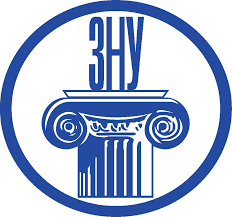 Освітня програма, Освітня програма, Початкова освітаПочаткова освітаПочаткова освітаПочаткова освітаПочаткова освітаПочаткова освітаРівень вищої освіти:Рівень вищої освіти:перший (бакалаврський)перший (бакалаврський)перший (бакалаврський)перший (бакалаврський)перший (бакалаврський)перший (бакалаврський)Статус дисципліни:Статус дисципліни:Цикл професійної підготовки спеціальностіЦикл професійної підготовки спеціальностіЦикл професійної підготовки спеціальностіЦикл професійної підготовки спеціальностіЦикл професійної підготовки спеціальностіЦикл професійної підготовки спеціальностіКредити ECTS3Навч. рік:2020-2021Рік навчання5ТижніКількість годин90Кількість змістових модулів      2Лекційні заняття– 4Практичні заняття– 4Самостійна робота– 82Лекційні заняття– 4Практичні заняття– 4Самостійна робота– 82Лекційні заняття– 4Практичні заняття– 4Самостійна робота– 82Лекційні заняття– 4Практичні заняття– 4Самостійна робота– 82Вид контролю:Вид контролю:ЗалікЗалікЛекційні заняття– 4Практичні заняття– 4Самостійна робота– 82Лекційні заняття– 4Практичні заняття– 4Самостійна робота– 82Лекційні заняття– 4Практичні заняття– 4Самостійна робота– 82Лекційні заняття– 4Практичні заняття– 4Самостійна робота– 82Консультації:Консультації:Консультації:Консультації:Консультації:Консультації:Консультації:Консультації:Рік навчання 2020/2021Семестр: вересень -  груденьТермін навчання: 01.09.2020 – .2020Термін навчання: 01.09.2020 – .2020Термін навчання: 01.09.2020 – .2020Термін навчання: 01.09.2020 – .2020Екзаменаційний період:.2020 – .2020Екзаменаційний період:.2020 – .2020Екзаменаційний період:.2020 – .2020Загальна кількість годин – 90Форми організації освітнього процесуАудиторна роботаАудиторна роботаАудиторна роботаАудиторна роботаСамостійна робота здобувача освітиСамостійна робота здобувача освітиОчні консультації викладачаЗагальна кількість годин – 90Види навчальних занять лекційнілекційніпрактичніпрактичніСамостійна робота здобувача освітиСамостійна робота здобувача освітиОчні консультації викладачаРозподіл навчальних годин Розподіл навчальних годин 4448282Час проведення за розкладомЧас проведення за розкладомКонтрольний західТермін виконання% від загальної оцінкиПоточний контроль Поточний контроль 60%Участь у роботі на практичних заняттяхНа кожному практичному занятті20 %Підготовка основних практичних завдань До кожного практичного заняття20 %Атестаційний (проміжний) контроль 2 рази на семестр10 %Самостійна підготовка додаткових практичних завдань До кожного практичного заняття10 %Підсумковий контроль Підсумковий контроль 40%Підсумкове тестування (екзамен)Екзаменаційна сесія20%Індивідуальне завдання20%Разом Разом 100%Види і форми освітнього процесуКритерії та показники оцінки навчально-пізнавальної діяльності здобувачів освітиВиди і форми освітнього процесуКритерії та показники оцінки навчально-пізнавальної діяльності здобувачів освітиПрактичні заняттяОцінюється: Практичні заняття– ступінь володіння здобувачем освіти основними поняттями теми, логічність й доказовість власних висновків за окремими завданнями під час заняття;Практичні заняття– активність здобувача освіти під час обговорення проблем, що розглядаються на заняттіДодаткові практичні завдання до кожного заняттяРезультати виконаного здобувачем освіти завдання оцінюється за показниками: Додаткові практичні завдання до кожного заняття– володіння основними поняттями теми; Додаткові практичні завдання до кожного заняття– логічність та доказовість власних думок й висновків;Додаткові практичні завдання до кожного заняття– самостійність виконання завдання;Додаткові практичні завдання до кожного заняття– творчий рівень, оригінальність роботиДодаткові практичні завдання до кожного заняття– якість оформлення та наявність посилань на використані джерела.Підсумковий семестровий контроль: екзамен1. Оцінювання рівня засвоєння теоретичного матеріалу: тестовий контрольа (20 б.)Підсумковий семестровий контроль: екзамен2. Оцінювання рівня опанування самостійною пізнавальною, пошуковою та аналітичною активністю в практичній частині  дисципліни: я (20 балів)За шкалою ECTSЗа шкалою університетуЗа національною шкалоюЗа національною шкалоюЗа шкалою ECTSЗа шкалою університетуЕкзаменЗалікA90 – 100 (відмінно)5 (відмінно)ЗарахованоB85 – 89 (дуже добре)4 (добре)ЗарахованоC75 – 84 (добре)4 (добре)ЗарахованоD70 – 74 (задовільно) 3 (задовільно)ЗарахованоE60 – 69 (достатньо)3 (задовільно)ЗарахованоFX35 – 59 (незадовільно – з можливістю повторного складання)2 (незадовільно)Не зарахованоF1 – 34 (незадовільно – з обов’язковим повторним курсом)2 (незадовільно)Не зарахованоТижденьФорми організації освітнього процесуТемаКонтрольне завданняКількість балівЗмістовий модуль 1: Загальне уявлення про особистість. Перші психологічні теорії особистостіЗмістовий модуль 1: Загальне уявлення про особистість. Перші психологічні теорії особистостіЗмістовий модуль 1: Загальне уявлення про особистість. Перші психологічні теорії особистостіЗмістовий модуль 1: Загальне уявлення про особистість. Перші психологічні теорії особистості301Лекція 1Поняття особистості в психології.1-2Практичне заняття 1Філософські та психологічні підходи до поняття «особистість»Групова робота з визначення розуміння особистості в філософії і психології11-2Самостійна роботаДодаткове завдання 123Лекція 2Біхевіоризм3-4Практичне заняття 2Особливості біхевіористичного нарямкуГрупова дискусія про сутність біхевіоризму.13-4Самостійна роботаДодаткове завдання 225Самостійна роботаНеобіхевіоризмСамостійне опрацювання теми27Саостійна роботаТеорії соціального научуванняСамостійне опрацювання теми49Самостйна роботаГештальтпсихологіяСамостійне опрацювання теми411Самостійна роботаПсихоаналітична теорія З. ФрейдаСамостійне опрацювання теми4Аттестація 1Модульна контрольна 110Змістовий модуль 2: Теорії особистості від неофрейдизму і до сучасностіЗмістовий модуль 2: Теорії особистості від неофрейдизму і до сучасностіЗмістовий модуль 2: Теорії особистості від неофрейдизму і до сучасності      30 13Лекція 7Аналітична психологія К.Г. Юнга13-14Практичне заняття 7Теорія К.Г. ЮнгаГрупова дискусія «Архитиповість свідомості особистості»113-14Самостійна роботаДодаткове завдання 7115Лекція 8 Індивідуальна психологія А. Адлера15-16Практичне заняття 8Теорія особистості А. АдлераГрупова робота «Почуття неповноцінності та його вплив на формування особистості»       1Самостійна роботаДодаткове завдання 8      117Самостійна роботаТеорія особистості К. ХорніСамостійне опрацювання теми219Самостійна роботаКонцепція розвитку особистості за Е. ФромомСамостійне опрацювання теми223Самостійна роботаТеорія особистості Г. ОлпортаСамостійне опрацювання теми225Самостійна роботаТеорія особистості А. МаслоуСамостійне опрацювання теми227Самостійна роьотаТеорія особистості К. РоджерсаСамостійне опрацювання теми429Самостійна роботаТеорія особистості В. ФранклаСамостійне опрацювання теми4Атестація 2Модульна контрольна робота 2       10Екз. тижденьЗалікПідсумкове тестування20Екз. тижденьЗалікЗахист індивідуального завдання20